0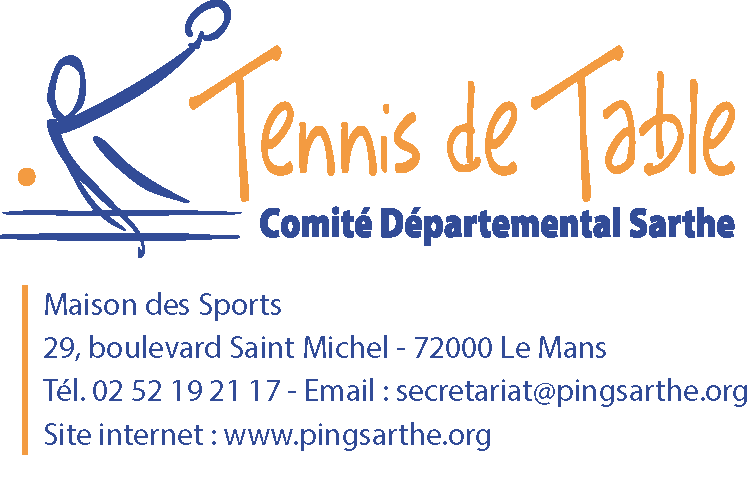 TOP MASCULIN FEMININ et JEUNES CREDIT MUTUELLe Mans, le jeudi 31 aout 2023Suite à la parution des classements officiels, le 01 juillet dernier, j’ai le plaisir de t’annoncer ta sélection pour le TOP MASCULIN FEMININ et JEUNES CREDIT MUTUEL qui se déroulera :Le samedi 16 et dimanche 17 septembre 2023à CHAMPAGNE (72470)Gymnase Jean Rondeau Esplanade de la LibertéBuvette : boissons, sandwichs.Les tableaux jeunes mixtes se joueront sur une après-midi au meilleur des 5 manches.Les tableaux masculins et féminins quant à eux se dérouleront sur une journée complète, au meilleur des 7 manches.Cette compétition comportera 18 tableaux :Samedi 16 septembre (tableaux mixtes) - TOP 6 Juniors A					        - TOP 6 Minimes B- TOP 6 Juniors B					        - TOP 6 Benjamins/Poussins A- TOP 6 Cadets A                                                  - TOP 6 Benjamins/ Poussins B- TOP 6 Cadets B			                            - TOP 6 Poussins A- TOP 6 Minimes A                                               - TOP 6 Poussins BDes Wild-cards ont été attribués par le CTD pour intégrer le tableau supérieur. Bien préciser quel tableau souhaitez-vous en premier choix ?Dimanche 17 septembre- TOP 6 Tableau A les 6 meilleurs inscrits aux points classements	- TOP 6 Tableau B les 6 suivants		- TOP 6 Tableau C les 6 suivants- TOP 6 Tableau D les 6 suivants	- TOP 6 Tableau E les 6 suivants- TOP 6 Tableau F les 6 meilleures inscrites aux points classements- TOP 6 Tableau G les 6 suivantes- TOP 6 Tableau H les 6 suivantes Concernant les tableaux féminins, le comité se réserve le droit de modifier en cas de réponses négatives importantes. (A voir avec les tableaux masculins). 				La liste des participants sera complétée, en cas de forfaits, par les meilleurs joueurs ou joueuses classés (es) suivants dans chaque tableau. Que tu sois remplaçant (e) ou non, tu devras confirmer ta participation avant le 06 septembre 2023. En cas de non-réponse ou de réponse négative à cette date, le remplaçant suivant sera retenu.Une convocation sera adressée le 11 septembre aux clubs et sur le site du CD dont les joueurs ou joueuses sont retenu(e)s dans chacun des tableaux.J’attire ton attention sur l'intérêt de cette épreuve qui reste une des plus belles et des plus relevées de la saison.Horaires de  :	* Pointage Samedi  :  13h30 			* Fin prévue vers 18h00  * Pointage Dimanche  :   9h30                          				* Fin prévue vers	17h00         Prends soin d’être en possession de ton attestation de licence 2023/2024 à la date de l’épreuve.Je te rappelle les critères de sélection :□ Le classement du joueur ou de la joueuse. (Nombre de points au classement officiel de juillet 2023).	□ A nombre de points égal, le ou la, plus jeune est prioritaire.(Ci – joint, liste des présélectionnés et du règlement)Je te souhaite une bonne rentrée 2023.P/O Nathalie CharbonneauBulletin Réponse(À retourner au Comité Départemental de Tennis de Table29 bd Saint Michel 72000 LE MANSAvant le 06 septembre 2023TOP SARTHE 16/17 septembre 2023NOM : ...............................................Prénom : .................................................N° Licence : .……………...    CLUB:.......................................Je confirme ma participation au TOP SENIORS et JEUNES CREDIT MUTUEL TABLEAUX A à H	                   Oui 		Non                                      JUNIORS		                   Oui 		Non  		            CADETS                                       Oui 	           Non                                MINIMES                                      Oui 	           Non                     	BENJAMINS POUSSINS             Oui 	           Non      